Helgjødsel – bør vera den mest aktuelle organiske mineralgjødsla til beite for kommande vekstsesong.Helgjødsla er etter kvart godt innarbeidt i landbruket vårt, men eg trur det er viktig at fleire vel dette som første alternativ for kommande vekstsesong. Denne gjødsla bør prioriterast framfor mineralgjødsel 22-2-12 eller 18-3-15. Dette avdi ein vil få eit rimelegare alternativ, og ein slepp tilføra meir fosfor enn naudsynt for optimal vekst. Altså eit betre miljø og klimatiltak.Litt om HelgjødselHelgjødsla vert produsert på Sele i Klepp kommune  kor høne/broilergjødsel inngår som bindemiddel i produksjonen. Det vert i tillegg tilført nitrogen, kalium med tillegg av kopar og kobolt. I dag kan ein få Helgjødsel 18-1-10 tilsett selen, og alternativt tilsett både selen og kobolt. Produksjon av Helgjødsel er eit særs viktig tiltak for landbruket vårt i frigjering av spreieareal og resirkulering av næringstoff. Plantetilgjengeleg fosfor kjem kun frå høne/broilergjødsla i Helgjødsla.DokumentasjonHelgjødsla har gjennom dei siste 20 åra vore utprøvd gjennom ulike forsøk i eng og beite. Det er godt dokumentert med omsyn til avling i både mengde og kvalitet i høve til vanleg mineralgjødsel. Det er bra dokumentert verknad av tilført både kobolt og selen. Det har vist positiv langtidsverknad av Helgjødsel i beite i høve til vanleg mineralgjødsel. Hønegjødseldelen avgir truleg N-verknad over litt lengre tid, og erfaringane viser særs god avbeiting.Praktisk tilrådingVårgjødsling til beiter utan bruk av husdyrgjødselOm lag 40 kg/daa Helgjdsel 18-1-10 m/selenDersom ein vil sikra tilføring av kobolt vel ein å få gjødsla levert med kobolt. Ein kan også få Helgjødsel m/kopar eventuelt også med kobolt.  Helgjødsel med kopar kan vera eit godt tiltak for å vedlikehaldsgjødsla med kopar om ein har behov for det. Kobolt må ein tilføra kvart år.Hugs overgjødsling i beitetida med om lag 20 kg kalkammonsalpeter/daa kvar 5.veke. (frå ca 10.juni)Vårgjødsling til beite med bruk av husdyrgjødsel.I slike høve kan det vera mest fagleg rett med om lag 2,5 tonn blautgjødsel storfe/daa i tillegg til ca 15-20 kg/daa kalkammonsalpeter, men ein kan alternativt bruka 20-25 kg Helgjødsel 18-1-10/daa om våren og tilføra 20-25 kg Helgjødsel 18-1-10 /daa til første overgjødsling i juni. Sjå elles neste forslag.I byrjinga av juni og i samband med 1. overgjødsling kan det vera aktuelt med tilføring av Selen og/eller kobolt. Då kan ein alternativt nytta Helgjødesel 18-1-10 med om lag 40 kg/daa. Dersom ein føler/meiner dette vert litt vel mykje nitrogen i ein omgang, kan ein fordela dette med om lag 20-25 kg/daa med 4 vekers mellomrom. Då vil ein sikra høveleg tilføring av selen og eventuelt kobolt i beitetida.Grasareal utan bruk av husdyrgjødselDet er grunn til å bare nemna dette kor i slike situasjonar bør Helgjødsel 18-1-10 vera eit særs godt alternativ til tradisjonell mineralgjødsel.Eks. Om våren: God eng til siloslått: 80-90 kg/daa.  Etter 1. slått: 55 kg/daa.        Om våren:  Eng til høyslått/hestahøy: 55 kg/daa. Etter 1. slått: 55 kg/daa.NB. Hugs vedlikehaldsgjødsling med kopar kan ein lett få gjort med Helgjødsel 18-1-10. Ragnvald Gramstad, tidligare seniorrådgjevar i Norsk Landbruksrådgiving Rogaland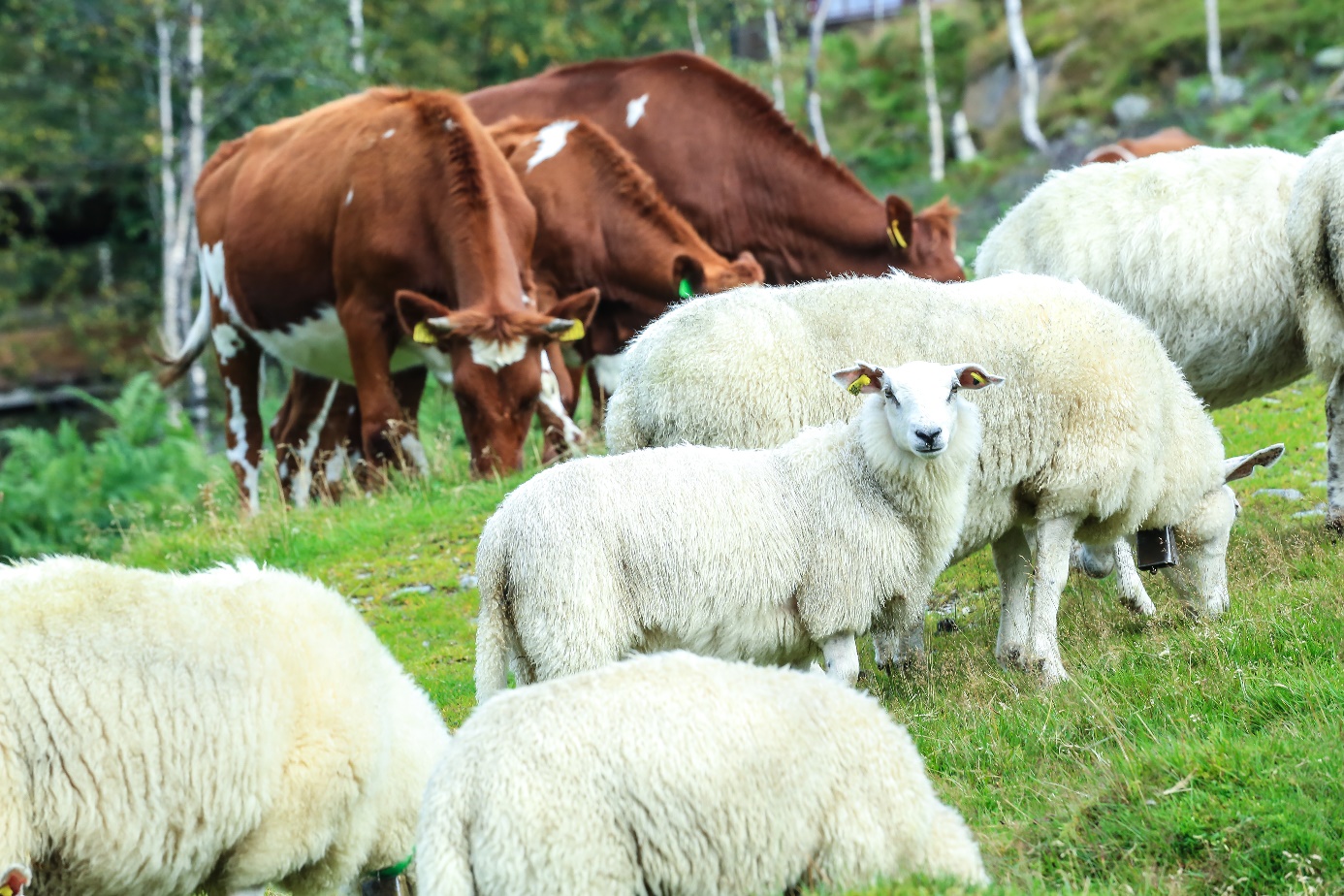 